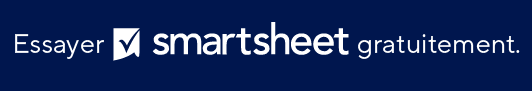 GRANDES LIGNES DU PLAN STRATÉGIQUE D’UNIVERSITÉGRANDES LIGNES DU PLAN STRATÉGIQUE D’UNIVERSITÉQUI SOMMES-NOUS ?QUI SOMMES-NOUS ?HIER — ce que nous avons faitAUJOURD’HUI — où en sommes-nous maintenant ?DEMAIN — où devrions-nous aller et pourquoi ?MISSION — qui sommes-nous, comment travaillons-nous à la réalisation de notre vision et qu’est-ce qui nous rend uniques ?VALEURS FONDAMENTALES — principes directeurs de notre travail et notre mode de fonctionnementOBJECTIFSOBJECTIFSOBSTACLES — ce qui pourrait nous empêcher de réaliser notre visionOBJECTIFS À LONG TERME — ce que nous allons faire pour réaliser notre visionOBJECTIFS À COURT TERME — ce qui sera fait au bout d’un an, deux ans, trois ans, etc.MESURES DE RÉUSSITE — quels critères de référence seront utilisés comme indicateurs de réussite ?STRATÉGIESTRATÉGIEÉVALUATION DES RESSOURCES — infrastructure requise pour réaliser la visionMISE EN ŒUVRE — planification des mesures à prendre et de leurs délais de réalisationDIFFUSION — comment le plan sera annoncé/attribué et à quiPLAN D’ÉVALUATION DE LA PROGRESSION — comment superviserons-nous la progression, contrôlerons la réussite et mettrons en œuvre des révisions ?EXCLUSION DE RESPONSABILITÉTous les articles, modèles ou informations proposés par Smartsheet sur le site web sont fournis à titre de référence uniquement. Bien que nous nous efforcions de maintenir les informations à jour et exactes, nous ne faisons aucune déclaration, ni n’offrons aucune garantie, de quelque nature que ce soit, expresse ou implicite, quant à l’exhaustivité, l’exactitude, la fiabilité, la pertinence ou la disponibilité du site web, ou des informations, articles, modèles ou graphiques liés, contenus sur le site. Toute la confiance que vous accordez à ces informations relève de votre propre responsabilité, à vos propres risques.